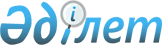 О внесении изменения в решение маслихата Тайыншинского района Северо-Казахстанской области от 28 октября 2016 года № 30 "Об определении порядка и размера оказания жилищной помощи малообеспеченным семьям (гражданам) Тайыншинского района Северо-Казахстанской области"
					
			Утративший силу
			
			
		
					Решение маслихата Тайыншинского района Северо-Казахстанской области от 15 января 2021 года № 8. Зарегистрировано Департаментом юстиции Северо-Казахстанской области 25 января 2021 года № 7103. Утратило силу решением Тайыншинского районного маслихата Северо-Казахстанской области от 19 апреля 2024 года № 151/13
      Сноска. Утратило силу решением Тайыншинского районного маслихата Северо-Казахстанской области от 19.04.2024 № 151/13 (вводится в действие по истечении десяти календарных дней после дня его первого официального опубликования).
      В соответствии с подпунктом 15) пункта 1 статьи 6 Закона Республики Казахстан от 23 января 2001 года "О местном государственном управлении и самоуправлении в Республике Казахстан", постановлением Правительства Республики Казахстан от 30 декабря 2009 года № 2314 "Об утверждении Правил предоставления жилищной помощи" маслихат Тайыншинского района Северо-Казахстанской области РЕШИЛ:
      1. Внести в решение маслихата Тайыншинского района Северо-Казахстанской области "Об определения порядка и размера оказания жилищной помощи малообеспеченным семьям (гражданам) Тайыншинского района Северо-Казахстанской области" от 28 октября 2016 года № 30 (опубликовано 30 ноября 2016 года в информационно-правовой системе нормативных правовых актов Республики Казахстан "Әділет", зарегистрировано в Реестре государственной регистрации нормативных правовых актов под № 3938) следующее изменение:
       приложение 1 к указанному решению изложить в новой редакции согласно приложению к настоящему решению.
      2. Настоящее решение вводится в действие по истечении десяти календарных дней после дня его первого официального опубликования. Порядок и размер оказания жилищной помощи малообеспеченным семьям (гражданам) Тайыншинского района Северо-Казахстанской области
      Настоящий Порядок и размер оказания жилищной помощи малообеспеченным семьям (гражданам) Тайыншинского района Северо-Казахстанской области (далее - Порядок) разработан в соответствии с Постановлением Правительства Республики Казахстан от 14 апреля 2009 года № 512 "О некоторых вопросах компенсации повышения тарифов абонентской платы за оказание услуг телекоммуникаций социально защищаемым гражданам", Постановлением Правительства Республики Казахстан от 30 декабря 2009 года № 2314 "Об утверждении Правил предоставления жилищной помощи" и определяют порядок и размер оказания жилищной помощи малообеспеченным семьям (гражданам). 1. Общие положения
      1. В Порядке используются основные понятия:
      1) доля предельно-допустимых расходов – отношение предельно-допустимого уровня расходов малообеспеченной семьи (гражданина) в месяц на управление объектом кондоминиума и содержание общего имущества объекта кондоминиума, в том числе на капитальный ремонт общего имущества объекта кондоминиума, потребление коммунальных услуг и услуг связи в части увеличения абонентской платы за телефон, подключенный к сети телекоммуникаций, пользование жилищем из государственного жилищного фонда и жилищем, арендованным местным исполнительным органом в частном жилищном фонде, к совокупному доходу малообеспеченной семьи (гражданина) в процентах;
      2) совокупный доход малообеспеченной семьи (гражданина) – общая сумма доходов семьи (гражданина) за квартал, предшествующий кварталу обращения за назначением жилищной помощи;
      3) уполномоченный орган – коммунальное государственное учреждение "Отдел занятости и социальных программ акимата Тайыншинского района Северо-Казахстанской области", финансируемый за счет средств местного бюджета, осуществляющий назначение жилищной помощи;
      4) малообеспеченные семьи (граждане) - лица, которые в соответствии с жилищным законодательством Республики Казахстан имеют право на получение жилищной помощи;
      5) Государственная корпорация "Правительство для граждан" (далее – Государственная корпорация) – юридическое лицо, созданное по решению Правительства Республики Казахстан для оказания государственных услуг, услуг по выдаче технических условий на подключение к сетям субъектов естественных монополий и услуг субъектов квазигосударственного сектора в соответствии с законодательством Республики Казахстан, организации работы по приему заявлений на оказание государственных услуг, услуг по выдаче технических условий на подключение к сетям субъектов естественных монополий, услуг субъектов квазигосударственного сектора и выдаче их результатов услугополучателю по принципу "одного окна", а также обеспечения оказания государственных услуг в электронной форме, осуществляющее государственную регистрацию прав на недвижимое имущество по месту его нахождения.
      2. Жилищная помощь предоставляется за счет средств местного бюджета малообеспеченным семьям (гражданам), постоянно зарегистрированным и проживающим в жилище, которое находится на праве собственности, как единственное жилище на территории Республики Казахстан, а также нанимателям (поднанимателям) жилища из государственного жилищного фонда и жилища, арендованного местным исполнительным органом в частном жилищном фонде, на оплату: 
      расходов на управление объектом кондоминиума и содержание общего имущества объекта кондоминиума, в том числе капитальный ремонт общего имущества объекта кондоминиума;
      потребления коммунальных услуг и услуг связи в части увеличения абонентской платы за телефон, подключенный к сети телекоммуникаций;
      расходов за пользование жилищем из государственного жилищного фонда и жилищем, арендованным местным исполнительным органом в частном жилищном фонде.
      Расходы малообеспеченных семей (граждан), принимаемые к исчислению жилищной помощи, определяются как сумма расходов по каждому из вышеуказанных направлений.
      Жилищная помощь определяется как разница между суммой оплаты расходов на управление объектом кондоминиума и содержание общего имущества объекта кондоминиума, в том числе капитальный ремонт общего имущества объекта кондоминиума, потребление коммунальных услуг и услуг связи в части увеличения абонентской платы за телефон, подключенный к сети телекоммуникаций, пользование жилищем из государственного жилищного фонда и жилищем, арендованным местным исполнительным органом в частном жилищном фонде, и предельно допустимым уровнем расходов малообеспеченных семей (граждан) на эти цели, установленный настоящим решением.
      Доля предельно-допустимых расходов в пределах установленных норм устанавливается для малообеспеченных семей (граждан) района в размере десяти процентов от совокупного дохода семьи (гражданина).
      3. Жилищная помощь оказывается по предъявленным поставщиками счетам о ежемесячных взносах на управление объектом кондоминиума и содержание общего имущества объекта кондоминиума, в том числе капитальный ремонт общего имущества объекта кондоминиума согласно смете расходов и счетам на оплату коммунальных услуг за счет бюджетных средств малообеспеченным семьям (гражданам). 
      4. Малообеспеченная семья (гражданин) (либо его представитель по нотариально заверенной доверенности) вправе обратиться в Государственную корпорацию или на веб-портал "электронного правительства" за назначением жилищной помощи один раз в квартал.
      5. Срок рассмотрения документов и принятия решения о предоставлении жилищной помощи либо мотивированный ответ об отказе со дня принятия полного комплекта документов от Государственной корпорации либо через веб-портал "электронного правительства" составляет восемь рабочих дней. 2. Порядок назначения жилищной помощи
      6. Для назначения жилищной помощи малообеспеченная семья (гражданин) (либо его представитель по нотариально заверенной доверенности) обращается в Государственную корпорацию и/или посредством веб-портала "электронного правительства" с предоставлением следующих документов:
      1) документа, удостоверяющего личность заявителя (оригинал представляется для идентификации личности);
      2) документа, подтверждающего доходы малообеспеченной семьи. Порядок исчисления совокупного дохода семьи (гражданина Республики Казахстан), претендующей на получение жилищной помощи, определяется уполномоченным органом в сфере жилищных отношений;
      3) справки о пенсионных отчислениях (за исключением сведений, получаемых из соответствующих государственных информационных систем); 
      4) справки с места работы либо справки о регистрации в качестве безработного лица;
      5) сведений об алиментах на детей и других иждивенцев;
      6) банковского счета;
      7) счета о ежемесячных взносах на управление объектом кондоминиума и содержание общего имущества объекта кондоминиума, в том числе капитальный ремонт общего имущества объекта кондоминиума;
      8) счета на потребление коммунальных услуг;
      9) квитанции-счета за услуги телекоммуникаций или копии договора на оказание услуг связи;
      10) счета о расходах за пользование жилищем из государственного жилищного фонда и жилищем, арендованным местным исполнительным органом в частном жилищном фонде.
      Истребование документов, не предусмотренных настоящим пунктом, не допускается. Сведения о наличии или отсутствии жилища (по Республике Казахстан), принадлежащего им на праве собственности, услугодатель получает посредством информационных систем.
      При повторном обращении малообеспеченная семья (гражданин) (либо его представитель по нотариально заверенной доверенности) представляет только подтверждающие документы о доходах семьи и счета на коммунальные расходы, за исключением случая, предусмотренного пунктом 11 настоящего Порядка.
      7. При приеме документов через Государственную корпорацию услугополучателю выдается расписка о приеме соответствующих документов.
      8. В случае представления неполного пакета документов, предусмотренного пунктом 6 настоящего Порядка, работник Государственной корпорации выдает расписку об отказе в приеме документов.
      9. В случае обращения через веб-портал "электронного правительства", услугополучателю в "личный кабинет" направляются статус о принятии запроса на оказание государственной услуги, а также уведомление с указанием даты и времени получения результата государственной услуги.
      10. Государственная корпорация принимает заявление посредством информационной системы и направляет его в уполномоченный орган, осуществляющий назначение жилищной помощи.
      11. Уполномоченный орган отказывает в предоставлении жилищной помощи на основании установления недостоверности документов, представленных малообеспеченной семьей (гражданином) (либо его представителем по нотариально заверенной доверенности), и (или) данных (сведений), содержащихся в них, и в течение 5 (пяти) рабочих дней со дня подачи заявления направляет заявителю мотивированный отказ посредством веб-портала "электронного правительства" либо Государственной корпорации.
      12. Решение о назначении жилищной помощи либо мотивированный ответ об отказе в предоставлении услуги принимается уполномоченным органом, осуществляющим назначение жилищной помощи. Уведомление о назначении либо мотивированный ответ об отказе в назначении жилищной помощи направляется в Государственную корпорацию или "личный кабинет" в виде электронного документа.
      13. Жилищная помощь назначается с начала месяца подачи заявления на текущий квартал. 3. Выплата и размер жилищной помощи
      14. Размер оказания жилищной помощи определяется, как разница между суммой оплаты расходов за потребленные коммунальных услуг в пределах норм и предельно-допустимых расходов малообеспеченной семьи (гражданина) на эти цели.
      15. При расчете размера жилищной помощи малообеспеченным семьям (гражданам) учитываются следующие нормы:
      1) за норму площади жилья, обеспечиваемую компенсационными мерами принимается не менее пятнадцати квадратных метров и не более восемнадцати квадратных метров полезной площади на человека, но не менее однокомнатной квартиры или комнаты в общежитии;
      2) норма потребления коммунальных услуг, обеспечиваемых, компенсационными мерами для потребителей, не имеющих приборов учета, устанавливается в соответствии с действующим законодательством.
      Если нормы и тарифы на расходы не определены в установленном законодательством порядке, возмещение затрат производится по фактическим расходам.
      16. Расходы, принимаемые к расчету для потребителей, имеющих приборы учета потребления коммунальных услуг, определяются по фактическим затратам за предыдущий квартал, на основании показаний приборов учета, но не более установленных норм расхода коммунальных услуг для потребителей, не имеющих прибора учета.
      17. Выплата жилищной помощи малообеспеченным семьям (гражданам) осуществляется уполномоченным органом через банки второго уровня.
					© 2012. РГП на ПХВ «Институт законодательства и правовой информации Республики Казахстан» Министерства юстиции Республики Казахстан
				
      Председатель сессии маслихата Тайыншинского районаСеверо-Казахстанской области

Н. Трифонов

      Секретарь маслихата Тайыншинского районаСеверо-Казахстанской области

С. Бекшенов
Приложение к решениюмаслихата Тайыншинского районаСеверо-Казахстанской областиот 15 января 2021 года№ 8